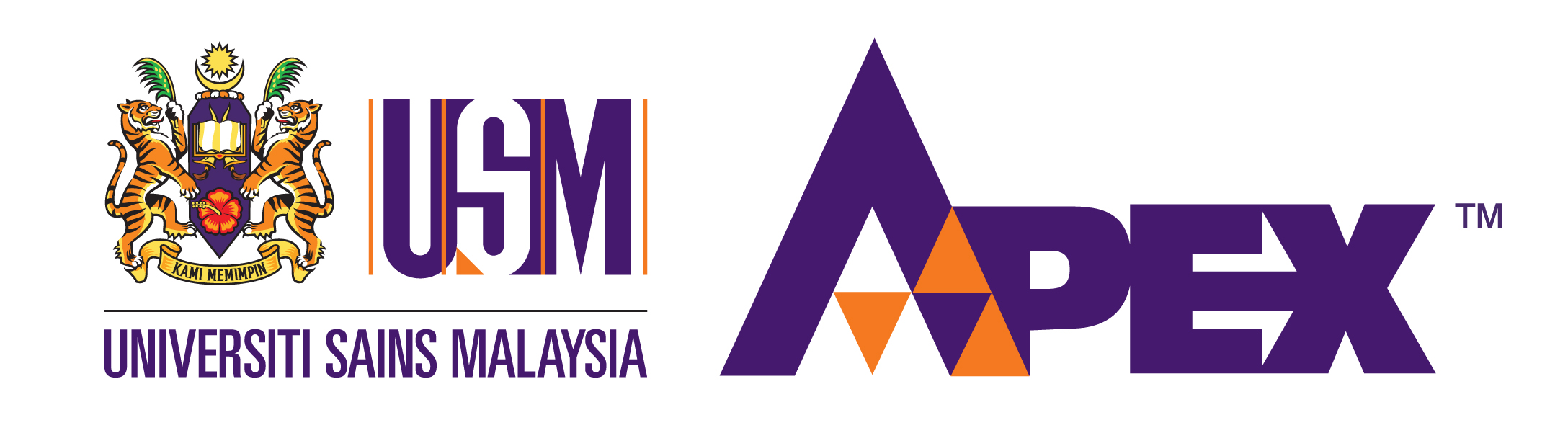 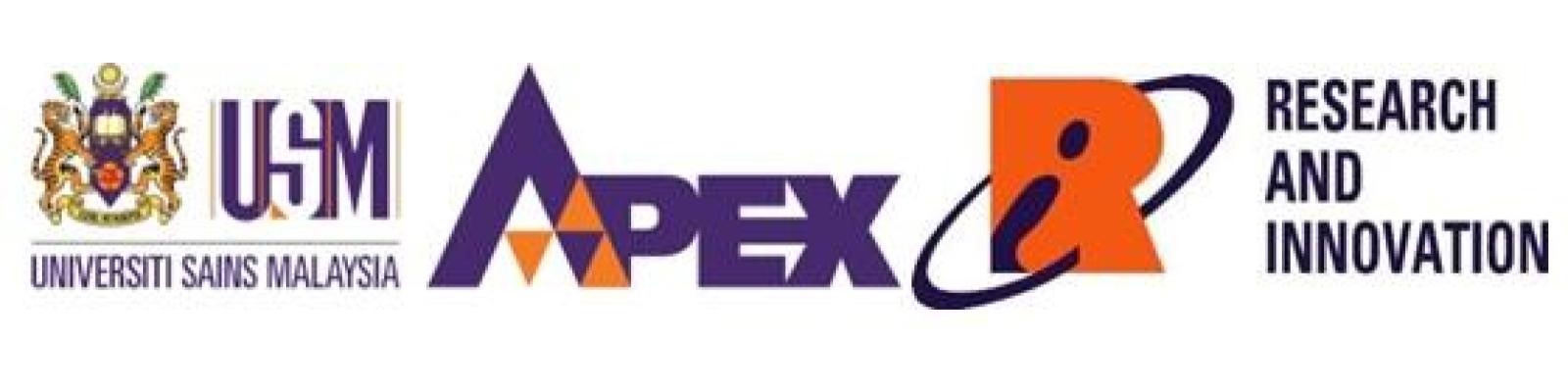 APPLICATION FORMPOST-DOCTORAL FELLOWUNIVERSITI SAINS MALAYSIASECTION ASECTION BSECTION CPERSONAL PARTICULARSPERSONAL PARTICULARSPERSONAL PARTICULARSPERSONAL PARTICULARSPERSONAL PARTICULARSFull Name (write in CAPITAL LETTERS)Full Name (write in CAPITAL LETTERS)Full Name (write in CAPITAL LETTERS)Full Name (write in CAPITAL LETTERS)Full Name (write in CAPITAL LETTERS)Permanent address:(Please give complete address)Permanent address:(Please give complete address)Permanent address:(Please give complete address)Permanent address:(Please give complete address)Tel.:Mobile Phone:E-mail:(Compulsory)Fax:Mailing address:(Please give complete address)Mailing address:(Please give complete address)Mailing address:(Please give complete address)Mailing address:(Please give complete address)Tel.:Mobile Phone:E-mail:(Compulsory)Fax:Date of birth:Date of birth:Age:Age:Tel.:Mobile Phone:E-mail:(Compulsory)Fax:*Marital status:  Single/Married*Marital status:  Single/MarriedCitizenship:Citizenship:Tel.:Mobile Phone:E-mail:(Compulsory)Fax:NRIC/Passport no.:(Compulsory)NRIC/Passport no.:(Compulsory)NRIC/Passport no.:(Compulsory)NRIC/Passport no.:(Compulsory)Tel.:Mobile Phone:E-mail:(Compulsory)Fax:ACADEMIC QUALIFICATIONS (Please enclose certified scroll and academic transcripts)ACADEMIC QUALIFICATIONS (Please enclose certified scroll and academic transcripts)ACADEMIC QUALIFICATIONS (Please enclose certified scroll and academic transcripts)ACADEMIC QUALIFICATIONS (Please enclose certified scroll and academic transcripts)ACADEMIC QUALIFICATIONS (Please enclose certified scroll and academic transcripts)PARTICULARSMASTERMASTERDOCTORATEDOCTORATEName of certificateClass/CGPAFieldYearName and place ofInstitution attended*Is there any obligation contractual or otherwise with your sponsor? Yes/No(Please indicate and enclose documentation evidence if any)*Is there any obligation contractual or otherwise with your sponsor? Yes/No(Please indicate and enclose documentation evidence if any)*Is there any obligation contractual or otherwise with your sponsor? Yes/No(Please indicate and enclose documentation evidence if any)*Is there any obligation contractual or otherwise with your sponsor? Yes/No(Please indicate and enclose documentation evidence if any)*Is there any obligation contractual or otherwise with your sponsor? Yes/No(Please indicate and enclose documentation evidence if any)Title of Research Plan/Project:Title of Research Plan/Project:Title of Research Plan/Project:Title of Research Plan/Project:Title of Research Plan/Project:Publications Track Record within the last 3 years.Science FieldsTwo (2) publications in journals indexed in the ISI Web of Science (Q1/Q2 in the Journal Citation Report (JCR) only) with one (1) of the publications as the First Author.OROne (1) Patent.Non-Science FieldsTwo (2) publications in journals indexed by Scopus (Q1/Q2 in SCImago Journal Rank (SJR) or (JCR) with one (1) of the publications as the First Author. Preference is given to publications in JCR.Publications Track Record within the last 3 years.Science FieldsTwo (2) publications in journals indexed in the ISI Web of Science (Q1/Q2 in the Journal Citation Report (JCR) only) with one (1) of the publications as the First Author.OROne (1) Patent.Non-Science FieldsTwo (2) publications in journals indexed by Scopus (Q1/Q2 in SCImago Journal Rank (SJR) or (JCR) with one (1) of the publications as the First Author. Preference is given to publications in JCR.Publications Track Record within the last 3 years.Science FieldsTwo (2) publications in journals indexed in the ISI Web of Science (Q1/Q2 in the Journal Citation Report (JCR) only) with one (1) of the publications as the First Author.OROne (1) Patent.Non-Science FieldsTwo (2) publications in journals indexed by Scopus (Q1/Q2 in SCImago Journal Rank (SJR) or (JCR) with one (1) of the publications as the First Author. Preference is given to publications in JCR.Publications Track Record within the last 3 years.Science FieldsTwo (2) publications in journals indexed in the ISI Web of Science (Q1/Q2 in the Journal Citation Report (JCR) only) with one (1) of the publications as the First Author.OROne (1) Patent.Non-Science FieldsTwo (2) publications in journals indexed by Scopus (Q1/Q2 in SCImago Journal Rank (SJR) or (JCR) with one (1) of the publications as the First Author. Preference is given to publications in JCR.Publications Track Record within the last 3 years.Science FieldsTwo (2) publications in journals indexed in the ISI Web of Science (Q1/Q2 in the Journal Citation Report (JCR) only) with one (1) of the publications as the First Author.OROne (1) Patent.Non-Science FieldsTwo (2) publications in journals indexed by Scopus (Q1/Q2 in SCImago Journal Rank (SJR) or (JCR) with one (1) of the publications as the First Author. Preference is given to publications in JCR.Have you ever been appointed as a Post-Doctoral Fellow at Universiti Sains Malaysia?  If yes, please indicate:Date of Appointment:                                                                    Date of Extension:Name of Supervisor:                                                                     School/ Center:Have you ever been appointed as a Post-Doctoral Fellow at Universiti Sains Malaysia?  If yes, please indicate:Date of Appointment:                                                                    Date of Extension:Name of Supervisor:                                                                     School/ Center:Have you ever been appointed as a Post-Doctoral Fellow at Universiti Sains Malaysia?  If yes, please indicate:Date of Appointment:                                                                    Date of Extension:Name of Supervisor:                                                                     School/ Center:Have you ever been appointed as a Post-Doctoral Fellow at Universiti Sains Malaysia?  If yes, please indicate:Date of Appointment:                                                                    Date of Extension:Name of Supervisor:                                                                     School/ Center:Have you ever been appointed as a Post-Doctoral Fellow at Universiti Sains Malaysia?  If yes, please indicate:Date of Appointment:                                                                    Date of Extension:Name of Supervisor:                                                                     School/ Center:APPLICANT’S DECLARATIONAPPLICANT’S DECLARATIONAPPLICANT’S DECLARATIONAPPLICANT’S DECLARATIONAPPLICANT’S DECLARATIONI affirm that all statements made by me on this form and all my accompanying documents below including my CV are correct.  I understand that any inaccurate or false information or omission of material information will render this application invalid and that, if admitted and awarded a Post-Doctoral Fellow Appointment on the basis of such information, my appointment can be terminated. I understand if I fail to complete the form with related documents, the University have the rights to reject my application without prior notice.      Documents submitted (Compulsory) with application form:      Signature:                                                                                          Date:                                                                                        Name:I affirm that all statements made by me on this form and all my accompanying documents below including my CV are correct.  I understand that any inaccurate or false information or omission of material information will render this application invalid and that, if admitted and awarded a Post-Doctoral Fellow Appointment on the basis of such information, my appointment can be terminated. I understand if I fail to complete the form with related documents, the University have the rights to reject my application without prior notice.      Documents submitted (Compulsory) with application form:      Signature:                                                                                          Date:                                                                                        Name:I affirm that all statements made by me on this form and all my accompanying documents below including my CV are correct.  I understand that any inaccurate or false information or omission of material information will render this application invalid and that, if admitted and awarded a Post-Doctoral Fellow Appointment on the basis of such information, my appointment can be terminated. I understand if I fail to complete the form with related documents, the University have the rights to reject my application without prior notice.      Documents submitted (Compulsory) with application form:      Signature:                                                                                          Date:                                                                                        Name:I affirm that all statements made by me on this form and all my accompanying documents below including my CV are correct.  I understand that any inaccurate or false information or omission of material information will render this application invalid and that, if admitted and awarded a Post-Doctoral Fellow Appointment on the basis of such information, my appointment can be terminated. I understand if I fail to complete the form with related documents, the University have the rights to reject my application without prior notice.      Documents submitted (Compulsory) with application form:      Signature:                                                                                          Date:                                                                                        Name:I affirm that all statements made by me on this form and all my accompanying documents below including my CV are correct.  I understand that any inaccurate or false information or omission of material information will render this application invalid and that, if admitted and awarded a Post-Doctoral Fellow Appointment on the basis of such information, my appointment can be terminated. I understand if I fail to complete the form with related documents, the University have the rights to reject my application without prior notice.      Documents submitted (Compulsory) with application form:      Signature:                                                                                          Date:                                                                                        Name:SUPERVISOR’S PARTICULARSSUPERVISOR’S PARTICULARSName:Title (Prof./Assoc. Prof./Dr.):*Status of position held:      Permanent / Contract or others (please indicate)Must be a permanent academic staff who has been confirmed in the position. (Applicable for USM Post-Doctoral Fellowship Funding)*Status of position held:      Permanent / Contract or others (please indicate)Must be a permanent academic staff who has been confirmed in the position. (Applicable for USM Post-Doctoral Fellowship Funding)Office address:Tel.:Mobile Phone:Fax:E-mail:Have you had any Post-Doctoral Fellow throughout your service in the university?  If yes, please indicate:Name of Post-Doctoral Fellow:Date of Appointment:Date of Extension:Have you had any Post-Doctoral Fellow throughout your service in the university?  If yes, please indicate:Name of Post-Doctoral Fellow:Date of Appointment:Date of Extension:Is there any possibility that you will retire / be on sabbatical leave / end your contract within your supervision period to this applicant? Yes/ NoIs there any possibility that you will retire / be on sabbatical leave / end your contract within your supervision period to this applicant? Yes/ NoRESEARCH INFORMATIONRESEARCH INFORMATIONPublications Track Record within the last 3 years.Science FieldsProduced three (3) publications as the First Author/ Corresponding Author in the ISI Web of Science; including at least one (1) publication in Q1 / Q2 (based on JCR).Non-Science FieldsProduced three (3) publications as the First Author/ Corresponding Author in Scopus; including at least one (1) publication in Q1 / Q2 (based on SJR). Publication in the journal JCR is highly encouraged.Publications Track Record within the last 3 years.Science FieldsProduced three (3) publications as the First Author/ Corresponding Author in the ISI Web of Science; including at least one (1) publication in Q1 / Q2 (based on JCR).Non-Science FieldsProduced three (3) publications as the First Author/ Corresponding Author in Scopus; including at least one (1) publication in Q1 / Q2 (based on SJR). Publication in the journal JCR is highly encouraged.List of active research grants/ projects – (Please enclose documentation evidence)Please indicate whether if there are no Grants/Projects available, will it affect the research development?Yes/ NoList of active research grants/ projects – (Please enclose documentation evidence)Please indicate whether if there are no Grants/Projects available, will it affect the research development?Yes/ NoPlease indicate the number of Post-Doctoral Fellow and graduate students (Master/ Doctorate) where you are the main supervisor and enclose documentation evidencePlease indicate the number of Post-Doctoral Fellow and graduate students (Master/ Doctorate) where you are the main supervisor and enclose documentation evidenceFINANCIAL INFORMATIONFINANCIAL INFORMATION*Please state the source of funding and indicate the account number (if any).*Please state the source of funding and indicate the account number (if any).SUPERVISOR ’S DECLARATIONSUPERVISOR ’S DECLARATIONI declare that all the above statements are correct.Signature:                                                                                            Date:Name:I declare that all the above statements are correct.Signature:                                                                                            Date:Name:TO BE COMPLETED BY SCHOOL/ CENTER ADMINSTRATION OFFICERFinancial Implication Please tick ():Remarks:     ____________________________________________________________________________________________________ ____________________________________________________________________________________________________  (Officer In-Charge of Human Resource)                                                             Date:           Signature and Official StampDEAN/ DIRECTOR’S ACKNOWLEDGEMENTThe application meets the requirements and criteria of the Post-Doctoral Fellow and all accompanying documents have been verified.General Comment:________________________________________________________________________________________________________________________________________________________________________________________________________                    (Dean/ Director)                                                                                  Date:           Signature and Official Stamp